.Start after 16 Counts after Laura sings I’ve been roaming around...Side, Rock & 1/4, Full Turn Step, Step 1/2 Turn Step, 3/4 Turn Point.Sway Sway 1/4, Walk R,L,R, Step 1/2 Turn Step, 1 1/4 Turn.Rock & Diagonal Step, Walk R,L,R, Rock & Touch, Unwind & Step Forward.Cross Side Rock, Cross Monterey Turn, Rock & Cross, Side Cross Behind.Tag: 	after the 4th wall. At 12 o’clock.Side Rock Recover, Side Rock Recover.**Finish the dance after the Rock & Touch, Unwind.. Sweep Right from behind around to the front wall.Use Somebody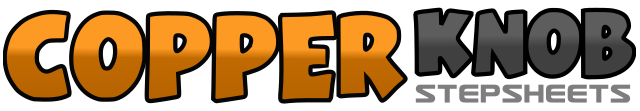 .......Compte:32Mur:2Niveau:Intermediate.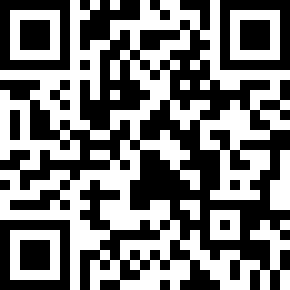 Chorégraphe:Jo Verhagen (NL) & Ivonne Verhagen (NL) - March 2010Jo Verhagen (NL) & Ivonne Verhagen (NL) - March 2010Jo Verhagen (NL) & Ivonne Verhagen (NL) - March 2010Jo Verhagen (NL) & Ivonne Verhagen (NL) - March 2010Jo Verhagen (NL) & Ivonne Verhagen (NL) - March 2010.Musique:Use Somebody - Laura Jansen : (Album: Bells)Use Somebody - Laura Jansen : (Album: Bells)Use Somebody - Laura Jansen : (Album: Bells)Use Somebody - Laura Jansen : (Album: Bells)Use Somebody - Laura Jansen : (Album: Bells)........1Step Right to Right side.2&3Rock Left behind Right, Recover Right, Turn 1/4 Left Step Left forward.                  (9:00)4&5Turn 1/2 Left Step Right Back, Turn 1/2 Left Step Left forward, Step Right forward.6&7Step Left Forward, Pivot 1/2 Turn Right, Step Left Forward.                                      (3:00)8&1Turn 1/2 Left Step Right Back, Turn 1/4 Left Step Left to Left Side, Point Right to Right Side.                                                                                                                               (6:00)2, 3Sway to Right Side, Sway  to Left Side with 1/4 Turn Left.                                        (3:00)4&5Walk Forward Right, Left, Right.6&7Step Left Forward, Pivot 1/2 Turn Right, Step Left Forward.                                      (9:00)8&1Turn 1/2 Left Step Right Back, Turn 1/2 Left Step Left Forward, Turn 1/4 Left Step Right to Right Side.2&3Rock Left behind Right, Recover Right, Turn 1/8 Left Step Left Forward.                (4:30)4&5Walk Forward Right, Left, Right6&7Rock Left Forward, Recover weight Right, Touch Left Back.8&1Unwind 1/2 Turn Left**, Step Right Forward, Step Left Forward.                           (10:30)2&3Cross Right in front of Left, Rock Left to Left Side, Turn 1/8 Right Recover Weight Right.  	                                                                                                             (12:00)4&5Cross Left in front of Right, Point Right to Right Side, Turn 1/2 Right Step Right next Left.                                                                                                                              (6:00)6&7Rock Left to Left Side, Recover weight Right, Cross Left in front of Right,8&Step Right to Right Side, Cross Left behind Right.1-2&Step Right to Right Side, Rock Left behind Right, Recover Right.3-4&Step Left to Left Side, Rock Right behind Left, Recover Left.